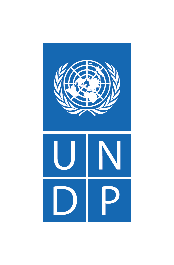 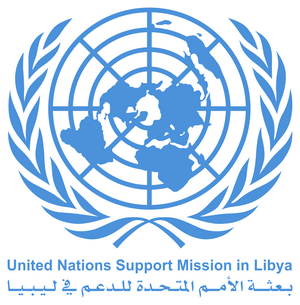 دعوة لتقديم مقترحات: حملة التوعية المدنية وتثقيف الناخبين حول انتخابات المجالس البلديةآخر موعد للتقديم: 24 أغسطس 2022 تاريخ البدء: 15 سبتمبر 2022مبلغ المنحة: من 20,000 دينار حتى 50,000 دينار ليبيالجدول الزمني للمشروع: ثلاثة أشهر مع إمكانية التمديد.ملاحظة: بعد انتهاء تنفيذ المشاريع التي ستفوز بالمنحة، سيجري تقييم عملية التنفيذ ومدى نجاح وكفاءة أداء كل منظمة في تنفيذ التزاماتها، وفقاً لنتيجة التقييم سيتم اتخاذ قرار تمديد التعاقد مع إمكانية زيادة الميزانية. (في حال تمديد عمل مشروع دعم الانتخابات المحلية لسنة 2023) الخلفيةيدعم برنامج الأمم المتحدة الإنمائي (UNDP) وبعثة الأمم المتحدة للدعم في ليبيا (UNSMIL) اللجنة المركزية لانتخابات المجالس البلدية لإدارة حملة شاملة للتوعية المدنية وتثقيف الناخبين لتحسين معرفة المواطنين الليبيين بالانتخابات البلدية ودور المجالس البلدية، وكذلك لتشجيع الناخبين على التسجيل والمشاركة في الانتخابات المحلية المقبلة.الأهداف والمخرجات / المنجزات المتوقعةالهدف العام لهذه المنحة هو تعزيز العملية الديمقراطية الليبية من خلال زيادة الوعي بأهمية العمليات الانتخابية بين الناخبين الليبيين وزيادة مشاركتهم في انتخابات المجالس البلدية.الأهداف المحددة:زيادة نسبة تسجيل الناخبين من خلال زيادة الوعي بأهمية المشاركة في الانتخابات.تعزيز الثقة في العملية الانتخابية التي تجريها اللجنة المركزية (CCMCE) من خلال زيادة المعرفة والوعي للناخبين المحتملين بالانتخابات؛توعية المواطنين بحيادية اللجنة المركزية؛زيادة إقبال الناخبين على عملية التصويت وزيادة مشاركة النساء والشباب وذوي القدرات المختلفة في العملية الانتخابية؛ توعية الناخبين لفهم دور المجالس البلدية وإدارتها المحلية، ومعنى الديمقراطية المحلية، وبشكل أعم، قيمة صنع القرار الديمقراطي للشعب الليبي من خلال المؤسسات المنتخبة؛تعزيز مفهوم العمليات الانتخابية السلمية ومعنى الديمقراطية لرفاهية الشعب الليبي؛تشجيع وسائل الإعلام على التحدث بشكل دقيق ومهني عن العملية الانتخابية.التعريف بالنظام الانتخابي (نظام القائمة) وآلية الترشحالنهج المقترح    يجب أن تكون حملات / مقترحات التوعية والمعرفة بالمشروع مبتكرة وجذابة ويجب أن تأخذ في الاعتبار السياق الحالي لجائحة كوفيد-19 والتدابير الوقائية والاحترازية المعمول بها. وهذا يعني دمج رسائل وتعليمات وقائية واحترازية للصحة العامة للوقاية من العدوى. ويمكن أن تشمل الحملات المقترحة استخدام اللهجات المحلية للنصوص والأغاني المكتوبة. كما يجب أن تستهدف المشاريع المواطنين والناخبين بشكل مباشر، والتواصل معهم، ورصد ردود الفعل على الرسائل المتعلقة بالعملية الانتخابية ودور المجالس البلدية، وكتابة الاقتراحات والتوصيات لكل نشاطٍ بناءً على التفاعل مع الجمهور المستهدف.كذلك يجب أن يتمحور المفهوم العام للأنشطة والحملات المقترحة حول أهمية العملية الديمقراطية، والتأكيد على مشاركة المواطنين الشاملة في الانتخابات المحلية لتحقيق زيادة في تسجيل الناخبين ومشاركتهم. بالإضافة إلى ذلك، يجب أن تعزِّز المشاريع فهم دور المجالس البلدية ووظائفها، لا سيما في سياق الأزمات من خلال تسليط الضوء على الخدمات التي تقدمها.تتضمن بعض الأمثلة لأنشطة حملات التوعية المؤهلة ما يلي: أفكار إبداعية للوصول للفئات المستهدفة على أرض الواقع: حملات ميدانية (مؤسسات تعليمية - مستشفيات - سوبر ماركت - شوارع - حدائق - أنشطة من الباب إلى الباب... إلخ)؛ملصقات الشوارعالمنشوراتالحملات الإعلامية (حملات البث الإذاعية والتليفزيونية ووسائل التواصل الاجتماعي)؛تصميمات خاصة لوسائل التواصل الاجتماعي، كاريكاتير، ميمز؛تأليف منشورات لوسائل التواصل الاجتماعي والرسائل النصية القصيرة؛فيديو قصير / رسوم متحركة أنيميشن (30-90 ثانية)، أفلام قصيرة (1-2 دقيقة)؛مقاطع فيديو انفوجرافيك؛رسومات كرتونية؛الصور؛الأغاني؛اللوحات الجدارية؛العروض الكوميدية؛ورش عمل وندوات ومؤتمرات مع مجموعات مستهدفة محددة؛أنشطة المحاكاة (حملات تسجيل الناخبين، محاكاة التصويت)؛أو أي أنشطة أخرى تراها المنظمة مناسبة لتحقيق الأهداف.يجب أن تتم الموافقة على جميع محتويات الأنشطة المذكورة) النص، الستوري بورد، وجداول الأعمال الخاصة بالورش والندوات) من قبل فريق التوعية المدنية وتثقيف الناخبين التابع لمشروع الانتخابات المحلية التابع لبرنامج الأمم المتحدة الإنمائي قبل النشر.يجب أن تكون جميع الأنشطة المقترحة مصحوبة باستبيانات قبل الانتخابات وبعدها.يجب أن تكون الأنشطة الميدانية من 60 إلى 70٪ من إجمالي الأنشطة المقترحة (تُستثنى منظمات المجتمع المدني المتخصصة في الإعلام من هذا الشرط)التغطية الجغرافية    نظرًا لعدم إجراء انتخابات المجالس البلدية في نفس اليوم في جميع أنحاء ليبيا، يمكن أن تغطي الحملات منطقة أو بلدية معينة أو تستهدف مجموعات معينة. ويجب أن يكون المرشحون دقيقين في تحديد التغطية الجغرافية والموضوعية لمقترحاتهم.  يجب أن تستهدف المشاريع المقترحة جميع البلديات في أحد المواقع (الموقع المحدد الذي سيتم استهدافه بالحملة) على النحو التالي:الموقع 1: الشرقلن يتم قبول المقترحات التي لا تستهدف الموقع الكامل للبلديات المذكورة أعلاه، كما يجب مراعاة استهداف البلديات المجاورة للبلديات المذكورة بشكل أو باخر، مع الأخذ بعين الاعتبار إمكانية استبدال بعض البلديات المذكورة بحسب الجدول الانتخابي.الموقع 2: الجنوبلن يتم قبول المقترحات التي لا تستهدف الموقع الكامل للبلديات المذكورة أعلاه، كما يجب مراعاة استهداف البلديات المجاورة للبلديات المذكورة بشكل أو باخر، مع الأخذ بعين الاعتبار إمكانية استبدال بعض البلديات المذكورة بحسب الجدول الانتخابيالموقع 3: المنطقة الوسطى.لن يتم قبول المقترحات التي لا تستهدف الموقع الكامل للبلديات المذكورة أعلاه، كما يجب مراعاة استهداف البلديات المجاورة للبلديات المذكورة بشكل أو باخر، مع الأخذ بعين الاعتبار إمكانية استبدال بعض البلديات المذكورة بحسب الجدول الانتخابي.الموقع 4: الغرب 1لن يتم قبول المقترحات التي لا تستهدف الموقع الكامل للبلديات المذكورة أعلاه، كما يجب مراعاة استهداف البلديات المجاورة للبلديات المذكورة بشكل أو باخر، مع الأخذ بعين الاعتبار إمكانية استبدال بعض البلديات المذكورة بحسب الجدول الانتخابي.الموقع 5: الغرب 2لن يتم قبول المقترحات التي لا تستهدف الموقع الكامل للبلديات المذكورة أعلاه، كما يجب مراعاة استهداف البلديات المجاورة للبلديات المذكورة بشكل أو باخر، مع الأخذ بعين الاعتبار إمكانية استبدال بعض البلديات المذكورة بحسب الجدول الانتخابي.معايير الأهلية والتأهيليمكن منح (المُنح منخفضة القيمة) لمنظمات المجتمع المدني الوطنية فقط. القطاع الخاص والكيانات التجارية والمنظمات الحكومية (مثل الحكومات الإقليمية والبلديات وما إلى ذلك) غير مؤهلة حاليًا لتلقي هذه المنحة.ستكون المقترحات المؤهلة هي تلك التي تركز على الناخبين والتوعية المدنية التي تستهدف الناخبين في انتخابات المجالس البلدية. جميع الناخبين الليبيين هم المستفيدون المباشرون والنهائيون، ومع ذلك، يجب أن تولي المقترحات اهتمامًا خاصًا بالشباب والنساء والأقليات، وكذلك الأشخاص ذوي الاحتياجات الخاصة. علاوة على ذلك، يجب أن تلتزم المقترحات المقدمة بتعليمات الوقاية الصحية الوطنية لتجنب انتقال عدوى كوفيد-19. كذلك، يجب على المنظمة أن:تكون منظمة مجتمع مدني ليبية لديها تسجيل قانوني ساري المفعول في ليبيا؛تكون ذات خبرة في تنفيذ برامج بناء القدرات والتوعية والمشاريع الإعلامية. وخبرة في تنظيم الأحداث (ورش العمل والمنتديات والمؤتمرات وما إلى ذلك) ومعرفة واسعة بمنظمات المجتمع المدني في هذا المجال.يكون لها توجه سياسي محايد؛تملك خبرة لا تقل عن سنتين في التنمية الاجتماعية والمشاركة المدنية في ليبيا؛يكون لديها خبرة لا تقل عن سنتين في التوعية بمشاريع المرأة والشباب في ليبيا؛تتمتع بالقدرة على تصميم برامج التطوير المؤسسي وتنفيذها ومراقبتها؛تجيد اللغتين العربية والإنجليزية، شفهيًا وكتابيًا (أساسي)؛يكون لها معرفة جيدة بحالة الانتخابات في ليبيا (مرغوب فيه)؛تملك خبرة في وظائف الحكومة المحلية.يجب أن تستهدف جميع المشاريع المواطنين والناخبين بشكل مباشر، والتواصل معهم، ورصد ردود أفعالهم على أنشطة التوعية المتعلقة بالعملية الانتخابية ودور المجالس البلدية، وكتابة الاقتراحات والتوصيات لكل نشاط. أيضًا، يجب أن تأخذ المشاريع في الاعتبار التدابير الوقائية والوقاية للصحة العامة في ظل الجائحة الحالية لكوفيد-19. تشمل التكاليف المؤهلة الأتعاب / الراتب، وورش العمل والدورات التدريبية، وتأجير مكان لعقد ورش العمل والدورات التدريبية، والقرطاسية والمعدات المكتبية، والطباعة والترجمة، وإنشاء الأدوات والموارد عبر الإنترنت، والتكاليف الأخرى المرتبطة مباشرة بهذه المهمة. المقترحات التي تتجاوز تكاليف رواتب موظفي المشروع 25٪ من الميزانية الإجمالية سيتم استبعادها دون مزيد من الدراسة. النفقات مثل تحسين البنية التحتية والمعدات والصيانة والخدمات والنفقات العامة والتكاليف المماثلة غير مؤهلة لمقترح المنحة هذا. عملية التقديم     يجب تقديم المستندات التالية باللغة الإنجليزية؛ يتم قبول تقديم المستندات الأصلية باللغة العربية لنشاط المنظمة والتقارير المالية وكذلك التسجيل القانوني ساري المفعول:نموذج اقتراح المشروع.نموذج ميزانية المشروع بالدينار الليبي.تقارير نشاط المنظمة للعامين الماضيين، أو 2019، 2020 إذا لم تكن متوفرة لعام 2021.  التقارير المالية للعامين الماضيين، أو 2019، 2020، إذا لم تكن متوفرة لعام 2021، بما في ذلك النفقات المالية، والمدفوعات، والإيرادات / النتائج.السيرة الذاتية لفريق المشروع؛ على سبيل المثال مدير المشروع، مدير المالية، منسق المشروع، إلخ.الحساب المصرفي للمنظمة في ليبيا (الحسابات خارج ليبيا غير مقبولة).الهيكل التنظيمي.التسجيل أو الترخيص ساري المفعول.يُسمح بتقديم مقترح واحد فقط لكل موقع لكل مؤسسة. بمجرد اكتمال الطلب وإرساله، لن يتم قبول النسخ المنقحة لوثائق الاقتراح.آخر موعد للتقديميجب تقديم المقترحات مع المستندات الداعمة إلى  procurement.ly@undp.orgوفقًا للمواعيد النهائية التالية:الموقع 1: الاثنين 24 أغسطس 2022، الساعة 12:00 صباحًا بتوقيت شرق أوروبا.الموقع 2: الاثنين 24 أغسطس 2022، الساعة 12:00 صباحًا بتوقيت شرق أوروبا.الموقع 3: الاثنين 24 أغسطس 2022، الساعة 12:00 صباحًا بتوقيت شرق أوروبا. الموقع 4: الاثنين 24 أغسطس 2022، الساعة 12:00 صباحًا بتوقيت شرق أوروبا.للأسئلة أو الاستفسارات التي تتعلق بالتقديم لهذه الدعوة لتقديم العروض، يتم التواصل عبر البريد الإلكترونيprocurement.ly@undp.org . ويجب تقديم الأسئلة في موعد لا يتجاوز 21  أغسطس 2022.معايير ومنهجية التقييمسيتم تقييم العروض بناءً على المعايير التالية:اقتراح تقني سليم يتضمن آليات إدراج مبتكرة وقابلة للتكرار لتعظيم تحويل القيمة إلى المستفيدين.تدخلات عالية التأثير تستهدف وتستجيب بشكل مباشر للاحتياجات المحددة في الشروط المرجعية.تناسب حجم الميزانية المطلوبة مع قدرة المنظمة المؤكدة على الإدارة الإدارية والمالية.الرصد والتقييم التشاركي الذي سيساهم في بناء شعور بالملكية بين المستفيدين لتعزيز استدامة التدخلات.معلومات إضافية مهمةينفذ برنامج الأمم المتحدة الإنمائي سياسة عدم التسامح مطلقًا مع الممارسات المحظورة، بما في ذلك الاحتيال والفساد والتواطؤ والممارسات غير الأخلاقية والعرقلة. ويلتزم برنامج الأمم المتحدة الإنمائي بمنع وتحديد ومعالجة جميع أعمال الغش وممارسات الفساد ضد البرنامج الإنمائي وكذلك الأطراف الثالثة المشاركة في أنشطة البرنامج.للحصول على وصف كامل للسياسات انظر: http://www.undp.org/content/dam/undp/library/corporate/Transparency/UNDP_Anti_Fraud_Policy_English_FINAL_june_2011.pdf  وكذلك:http://www.undp.org/content/undp/en/home/operations/procurement/protestandsanctions/ .استجابةً لدعوة تقديم العروض، يطلُب برنامج الأمم المتحدة الإنمائي من جميع مقدمي العروض أن يتصرفوا بطريقة مهنية وموضوعية وحيادية، ويجب عليهم في جميع الأوقات وضع مصالح برنامج الأمم المتحدة الإنمائي في المقام الأول. كما يجب على مقدمي العروض تجنب التضارب التام مع المهام الأخرى أو مصالحهم الخاصة، والتصرف دون اعتبار للعمل المستقبلي. حيث سيتم استبعاد جميع مقدمي العروض الذين يتبين أن لديهم تضاربًا في المصالح. على سبيل المثال لا الحصر لعمومية ما ورد أعلاه، يُعتبر مقدمو العروض وأي من الشركات التابعة لهم تضاربًا في المصالح مع طرف واحد أو أكثر في عملية الالتماس هذه، إذا كانوا:* مرتبطين أو كانوا مرتبطين في الماضي بشركة أو أي من الشركات التابعة لها التي شاركت مع برنامج الأمم المتحدة الإنمائي لتقديم خدمات لإعداد التصميم والشروط المرجعية وتحليل / تقدير التكلفة والمستندات الأخرى التي سيتم استخدامها في عملية الاختيار التنافسية هذه؛* قد شاركوا في إعداد و / أو تصميم البرنامج / المشروع المتعلق بالخدمات المطلوبة بموجب هذا الدعوة لتقديم العروض ؛ أو* وجد أنهم في تضارب لأي سبب آخر ، كما قد يتم تحديده من قبل برنامج الأمم المتحدة الإنمائي أو وفقًا لتقديره.في حالة وجود أي شك في تفسير ما قد يكون تضاربًا في المصالح، يجب على مقدمي العروض الكشف عن الوضع لبرنامج الأمم المتحدة الإنمائي والسعي للحصول على تأكيد من برنامج الأمم المتحدة الإنمائي بشأن وجود هذا التضارب من عدمه.بنغازيدرنةسوسةشحاتالبيضاءطبرقإجدابيااوباريتراغنزويلةالشرقيةمرزقسرتالجفرة هراوة   خليج السدرة ترهونة بني وليديفرن غريانأبو سليمعين زارةالزاويةجنزورقصر بن غشيرملخص نماذج تقييم العروض الفنيةملخص نماذج تقييم العروض الفنيةنسبة النتيجةالنقاط التي يمكن الحصول عليها1.أهلية المنظمات غير الحكومية ومؤهلاتها30٪3002.المنهجية والنهج وخطة التنفيذ المقترحة40٪4003.هيكل الإدارة والموظفين الرئيسيين30٪300المجموعالمجموع1000